6. G                                         11.tedenROOMS1. Sadie’s room – v učbeniku stran 84 si oglejte načrt sobe in izpišite besede, ki označujejo pohištvo. Nato jo opišite v povedih. Napišite tudi, kje se stvari nahajajo. Pomagajte si z nalogo 3.(in , on, under, next to, above, opposite, in front of, behind, between)This is Sadie’s room. There’s a bed on the left and a small wardrobe on the right……2. V slovarju poiščite še besede za kuhinjo, kopalnico in dnevno sobo (podobno kot v nalogi 1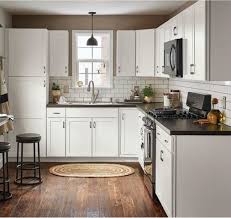 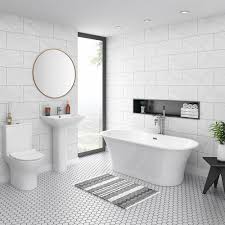 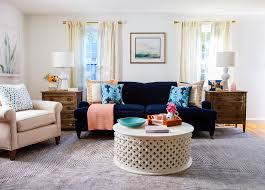 